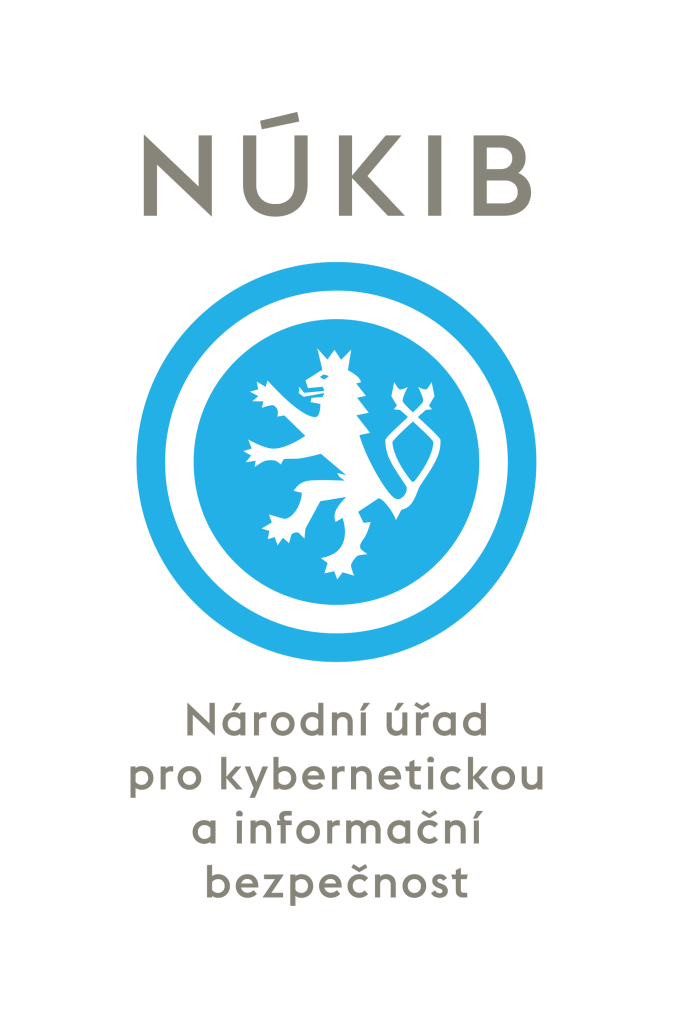 Podporované operační systémy MS Windows v informačních systémech pro zpracování utajovaných informacíPoužití operačních systémů MS Windows v informačních systémech pro zpracování utajovaných informacíMS Rok vydání			Rok vydání dané verze operačního systému.MS Rozšířená podpora		Datum, do kterého MS vydává bezpečnostní aktualizace.NÚKIB Stávající 	Rok, do kterého NÚKIB akceptuje použití daného operačního systému v již certifikovaných informačních systémech.NÚKIB Nové	Rok, do kterého NÚKIB akceptuje použití daného operačního systému v nově certifikovaných informačních systémech.Odchylky od této tabulky budou posuzovány individuálně.Operační systém		MicrosoftMicrosoftNÚKIBNÚKIBOperační systém		rok vydánírozšířená podporastávajícínovéWindows XP Professional SP3Windows XP Professional x64 SP3200120142020--------Windows Server 2003 Standard SP2 Windows Server 2003 R2 Standard SP2 Windows Server 2003 Standard x64 SP2 Windows Server 2003 R2 Standard x64 SP2 Windows Server 2003 Enterprise SP2 Windows Server 2003 R2 Enterprise SP2 Windows Server 2003 Enterprise x64 SP2 Windows Server 2003 R2 Enterprise x64 SP2 Windows Server 2003, Datacenter Edition x64 SP2 Windows Server 2003 R2, Datacenter Edition x64 SP2200320152020---------Windows Vista Business 32-bit SP2Windows Vista Enterprise 32-bit SP2Windows Vista Ultimate 32-bit SP2Windows Vista Business 64-bit SP2Windows Vista Enterprise 64-bit SP2Windows Vista Ultimate 64-bit SP2200620172022---------Windows Server 2008 Standard 32-bit SP2Windows Server 2008 Enterprise 32-bit SP2Windows Server 2008 Standard 64-bit SP2Windows Server 2008 Enterprise 64-bit SP2Windows Server 2008 Datacenter 64-bit SP2200814.01.202020252020Windows 7 Professional 32-bit SP1Windows 7 Enterprise 32-bit SP1Windows 7 Ultimate 32-bit SP1Windows 7 Professional 64-bit SP1Windows 7 Enterprise 64-bit SP1Windows 7 Ultimate 64-bit SP1200914.01.202020252020Windows Server 2008 R2 Standard 64-bit SP1Windows Server 2008 R2 Enterprise 64-bit SP1Windows Server 2008 R2 Datacenter 64-bit SP1200914.01.202020252020Windows 8 Professional 32-bitWindows 8 Enterprise 32-bitWindows 8 Professional 64-bitWindows 8 Enterprise 64-bit201210.01.202320282023Windows Server 2012 Standard 64-bitWindows Server 2012 Datacenter 64-bit201210.01.202320282023Windows 8.1 Professional 32-bitWindows 8.1 Enterprise 32-bitWindows 8.1 Professional 64-bitWindows 8.1 Enterprise 64-bit201310.01.202320282023Windows Server 2012 R2 Standard 64-bitWindows Server 2012 R2 Datacenter 64-bit201310.01.202320282023Windows 10 Pro 32-bitWindows 10 Enterprise 32-bitWindows 10 Pro 64-bitWindows 10 Enterprise 64-bit201514.10.202520302025Windows Server 2016 Standard 64-bitWindows Server 2016 Datacenter 64-bit201611.01.202720322027